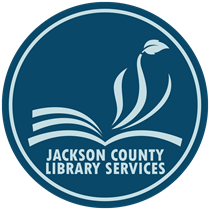 2021 ANNUAL PLANNING MEETING ITINERARYTuesday, July 6 Regular Board meeting – 10:00 am – noonBoard work session – 1:00 – 4:00 pm1:00-1:30 pm – Introductions and Team Building Activities1:30-2:00 pm – Board meeting agreements – review, update2:00-2:30 pm – Director’s evaluation process – forms and goal setting2:30-2:45 pm – Break 2:45-4:30 – SDAO training with Mark KnudsonWednesday, July 7Board Work Session Day 2 – 10:00 am-4:30 pm10:00-10:30 am – Gather and summarize day one10:30-11:30 am – Board Self-Evaluation Process11:30-12:30 pm – Lunch 12:30-2:30 pm – Review Strategic Roadmap & Strategic Plan 2:30-2:45 pm – Break 2:45-4:30 pm – Strategic Planning process